Petek, 21. 1. 2022SLJ: PREPISVZEMI ČRTASTI ZVEZEK IN NAREDI PREPIS. Z RDEČO BARVICO NAPIŠI VAJA, SPISTI VRSTICO IN NAPIŠI:VOLNA  TELO  VIJAK  VETER  VILE   TRAJEKT   MILO  NOTA   ROKA   TREMA  MOTOR  LIRA  JELEN  MLEKO  KREMA   IKRA   TEMA   METERNIKA IN KEVIN IMATA NOVO KOLO.  V MLAKI JE LOKVANJ.ŠPO: GIBALNI KROGOPRAVI NASLEDNJE NALOGE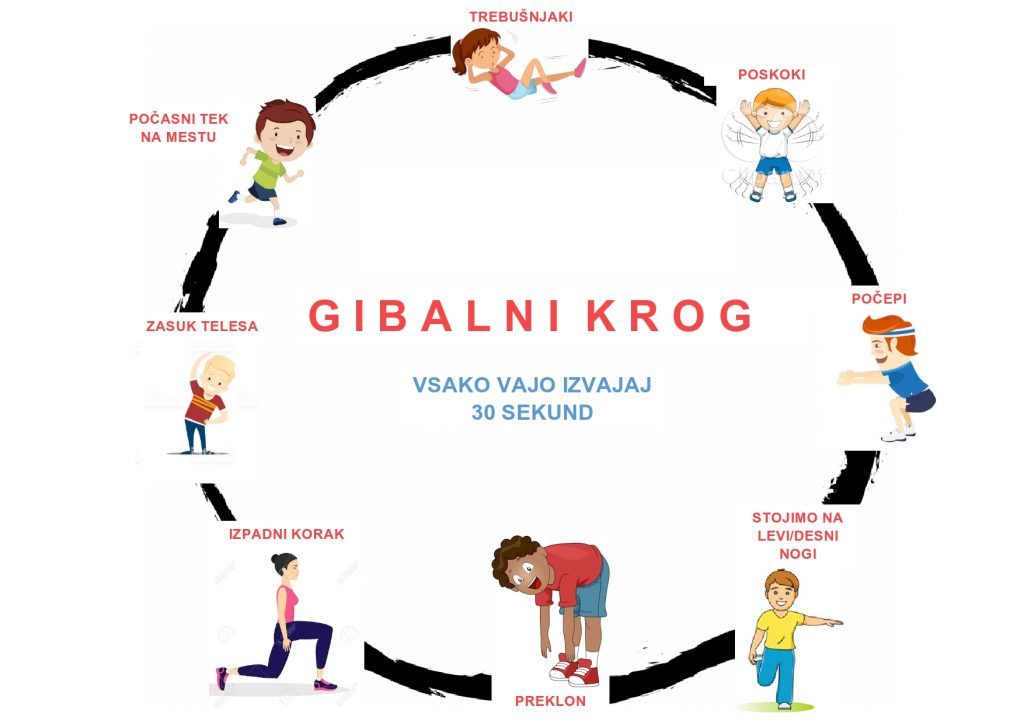 LUM: ODTIS SNEŽINKA GLEJ PPT PREDSTAVITEV